Special Union for the International Patent Classification (IPC Union) IPC Revision Working GroupThirtieth SessionGeneva, November 4 to 8, 2013DRAFT AGENDAprepared by the SecretariatThe opening meeting will start on Monday, November 4, 2013, at 10 a.m., at the headquarters of WIPO, 34, chemin des Colombettes, Geneva.[End of document]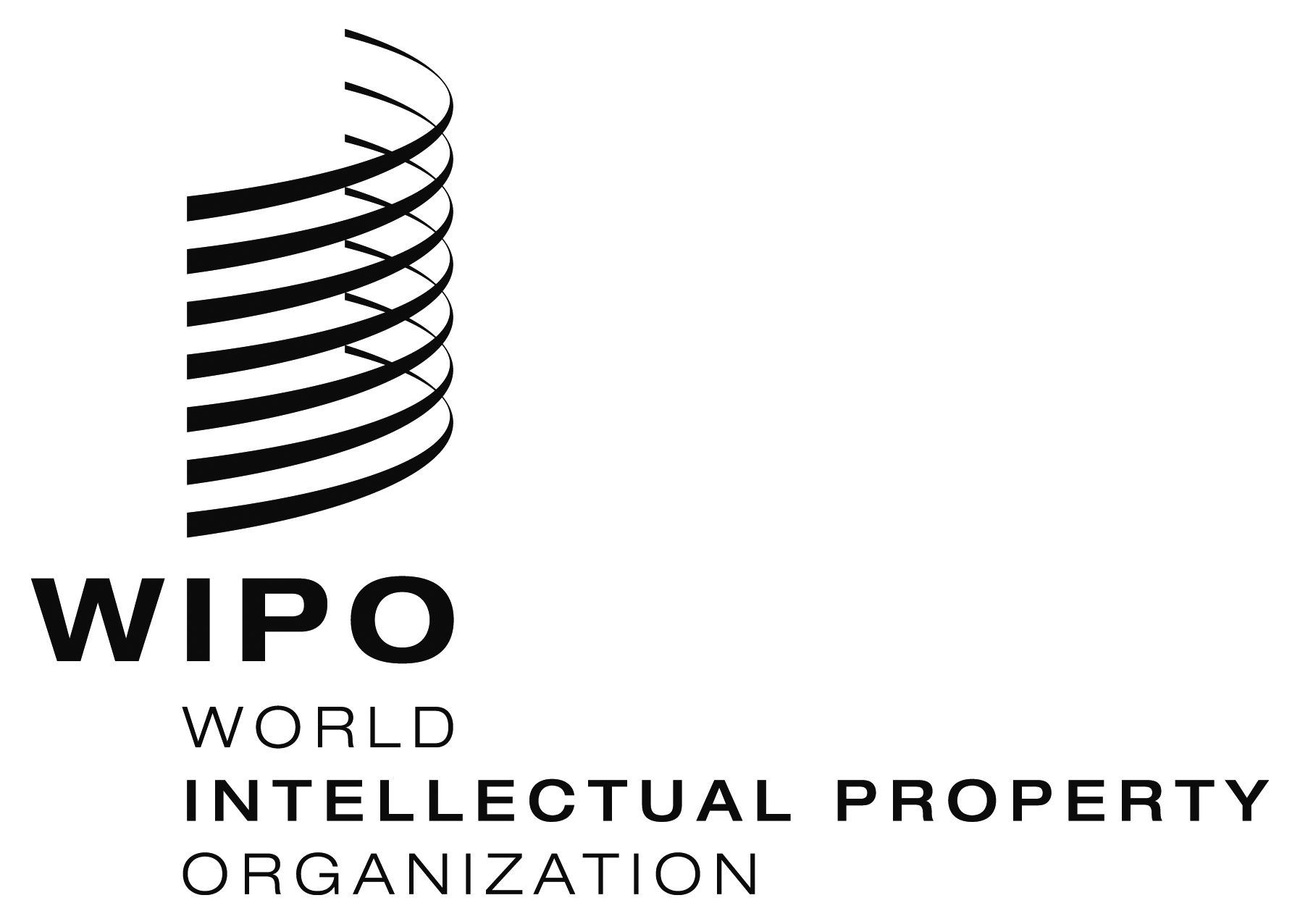 Eipc/wg/30/1 Prov.    ipc/wg/30/1 Prov.    ipc/wg/30/1 Prov.    ORIGINAL:  EnglishORIGINAL:  EnglishORIGINAL:  EnglishDATE:  August 27, 2013  DATE:  August 27, 2013  DATE:  August 27, 2013  	Opening of the session	Adoption of the agenda
See present document.	IPC revision projects relating to the mechanical field
See projects C 466, C 467, F 013 and F 014.	IPC revision projects relating to the electrical field
See projects C 459, C 460, C 461, C 462, C 463, C 468, A 052, A 056, A 059 and F 008.	IPC revision projects relating to the chemical field
See projects C 464, C 465 and F 015. 	IPC definition projects relating to the mechanical field
See projects D 154 (F), D 233 (F), D 247, D 271, D 272 (F), D 273, D 296 (F), D 299, D 303 and D 304. 	IPC definition projects relating to the electrical field
See projects D 009, D 049, D 191, D 224, D 248, D 254 (F), D 297 (F), D 300, D 301 and D 302. 	IPC definition projects relating to the chemical field
See projects D 228 (F), D 255 (F), D 258, D 261, D 283 (F), D 291 (F), D 292 (F), D 294 (F) and D 298 (F).	IPC maintenance projects relating to the mechanical field
See projects M 011, M 014, M 745 and M 750.	IPC maintenance projects relating to the electrical field
See project M 013.	IPC maintenance projects relating to the chemical field
See projects M 012, M 748 and M 749. 	Updates on IPC-related IT support 
Presentation by the International Bureau. 	Next session of the Working Group	Closing of the session